Classe: SUPERVISOR DE ENSINO FAIXA: [   ] I – Titular de cargo de Supervisor de Ensino;  [   ] II- Titular de Cargo de Diretor de Escola com certificado de aprovação (Supervisor de Ensino, dentro prazo de validade); [   ] III- Docente Titular de Cargo com certificado de aprovação (Supervisor de Ensino, dentro prazo de validade);  [   ] IV – Demais Diretores de Escola titulares de cargo;  [   ] V – Demais docentes titulares de cargo.            (Resolução SE 18, de 31/01/2020 - ANEXO II)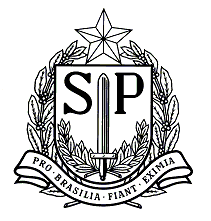 PROTOCOLO - Inscrição para a classe de SUPERVISOR DE ENSINO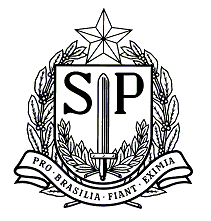 GOVERNO DO ESTADO DE SÃO PAULOSECRETARIA DA EDUCAÇÃODIRETORIA DE ENSINO – REGIÃO BARRETOSCENTRO DE RECURSOS HUMANOSGOVERNO DO ESTADO DE SÃO PAULOSECRETARIA DA EDUCAÇÃODIRETORIA DE ENSINO – REGIÃO BARRETOSCENTRO DE RECURSOS HUMANOSGOVERNO DO ESTADO DE SÃO PAULOSECRETARIA DA EDUCAÇÃODIRETORIA DE ENSINO – REGIÃO BARRETOSCENTRO DE RECURSOS HUMANOSGOVERNO DO ESTADO DE SÃO PAULOSECRETARIA DA EDUCAÇÃODIRETORIA DE ENSINO – REGIÃO BARRETOSCENTRO DE RECURSOS HUMANOSGOVERNO DO ESTADO DE SÃO PAULOSECRETARIA DA EDUCAÇÃODIRETORIA DE ENSINO – REGIÃO BARRETOSCENTRO DE RECURSOS HUMANOSGOVERNO DO ESTADO DE SÃO PAULOSECRETARIA DA EDUCAÇÃODIRETORIA DE ENSINO – REGIÃO BARRETOSCENTRO DE RECURSOS HUMANOSGOVERNO DO ESTADO DE SÃO PAULOSECRETARIA DA EDUCAÇÃODIRETORIA DE ENSINO – REGIÃO BARRETOSCENTRO DE RECURSOS HUMANOSGOVERNO DO ESTADO DE SÃO PAULOSECRETARIA DA EDUCAÇÃODIRETORIA DE ENSINO – REGIÃO BARRETOSCENTRO DE RECURSOS HUMANOSGOVERNO DO ESTADO DE SÃO PAULOSECRETARIA DA EDUCAÇÃODIRETORIA DE ENSINO – REGIÃO BARRETOSCENTRO DE RECURSOS HUMANOSGOVERNO DO ESTADO DE SÃO PAULOSECRETARIA DA EDUCAÇÃODIRETORIA DE ENSINO – REGIÃO BARRETOSCENTRO DE RECURSOS HUMANOSGOVERNO DO ESTADO DE SÃO PAULOSECRETARIA DA EDUCAÇÃODIRETORIA DE ENSINO – REGIÃO BARRETOSCENTRO DE RECURSOS HUMANOS(Resolução SE 18, de 31/01/2020)ANEXO IIInscrição para a classe de SUPERVISOR DE ENSINO(Resolução SE 18, de 31/01/2020)ANEXO IIInscrição para a classe de SUPERVISOR DE ENSINO(Resolução SE 18, de 31/01/2020)ANEXO IIInscrição para a classe de SUPERVISOR DE ENSINO(Resolução SE 18, de 31/01/2020)ANEXO IIInscrição para a classe de SUPERVISOR DE ENSINO(Resolução SE 18, de 31/01/2020)ANEXO IIInscrição para a classe de SUPERVISOR DE ENSINO(Resolução SE 18, de 31/01/2020)ANEXO IIInscrição para a classe de SUPERVISOR DE ENSINO(Resolução SE 18, de 31/01/2020)ANEXO IIInscrição para a classe de SUPERVISOR DE ENSINO(Resolução SE 18, de 31/01/2020)ANEXO IIInscrição para a classe de SUPERVISOR DE ENSINO(Resolução SE 18, de 31/01/2020)ANEXO IIInscrição para a classe de SUPERVISOR DE ENSINONº DA INSCRIÇÃONº DA INSCRIÇÃONº DA INSCRIÇÃONº DA INSCRIÇÃO(Resolução SE 18, de 31/01/2020)ANEXO IIInscrição para a classe de SUPERVISOR DE ENSINO(Resolução SE 18, de 31/01/2020)ANEXO IIInscrição para a classe de SUPERVISOR DE ENSINO(Resolução SE 18, de 31/01/2020)ANEXO IIInscrição para a classe de SUPERVISOR DE ENSINO(Resolução SE 18, de 31/01/2020)ANEXO IIInscrição para a classe de SUPERVISOR DE ENSINO(Resolução SE 18, de 31/01/2020)ANEXO IIInscrição para a classe de SUPERVISOR DE ENSINO(Resolução SE 18, de 31/01/2020)ANEXO IIInscrição para a classe de SUPERVISOR DE ENSINO(Resolução SE 18, de 31/01/2020)ANEXO IIInscrição para a classe de SUPERVISOR DE ENSINO(Resolução SE 18, de 31/01/2020)ANEXO IIInscrição para a classe de SUPERVISOR DE ENSINO(Resolução SE 18, de 31/01/2020)ANEXO IIInscrição para a classe de SUPERVISOR DE ENSINO Nome: Nome: Nome: Nome: Nome:RGRGRGRGDIDI Cargo: Cargo: Cargo: Cargo: Cargo:RS:RS:RS:RS:PV:PV:Telefone/CelularTelefone/CelularTelefone/CelularE-mail (legível)E-mail (legível)E-mail (legível)E-mail (legível)E-mail (legível)E-mail (legível)E-mail (legível)E-mail (legível)(     )(     )(     ) Órgão de Classificação: Órgão de Classificação: Órgão de Classificação: Órgão de Classificação: Órgão de Classificação: Órgão de Classificação: Órgão de Classificação:Acumula Cargos?Acumula Cargos?Acumula Cargos?Acumula Cargos?Acumula Cargos?Diretoria de Ensino – Região de:Diretoria de Ensino – Região de:Diretoria de Ensino – Região de:Diretoria de Ensino – Região de:Diretoria de Ensino – Região de:Diretoria de Ensino – Região de:Diretoria de Ensino – Região de:[   ] SIM     [   ] NÃO[   ] SIM     [   ] NÃO[   ] SIM     [   ] NÃO[   ] SIM     [   ] NÃO[   ] SIM     [   ] NÃOOutro Cargo/Função: Outro Cargo/Função: Outro Cargo/Função: Outro Cargo/Função: Outro Cargo/Função: Outro Cargo/Função: Outro Cargo/Função: Outro Cargo/Função: Outro Cargo/Função: Outro Cargo/Função: Outro Cargo/Função: Outro Cargo/Função: Outro Cargo/Função: Órgão de vinculação do outro cargo/função: (SEE /Estadual/Municipal/Federal)Órgão de vinculação do outro cargo/função: (SEE /Estadual/Municipal/Federal)Órgão de vinculação do outro cargo/função: (SEE /Estadual/Municipal/Federal)Órgão de vinculação do outro cargo/função: (SEE /Estadual/Municipal/Federal)Órgão de vinculação do outro cargo/função: (SEE /Estadual/Municipal/Federal)Órgão de vinculação do outro cargo/função: (SEE /Estadual/Municipal/Federal)Órgão de vinculação do outro cargo/função: (SEE /Estadual/Municipal/Federal)Órgão de vinculação do outro cargo/função: (SEE /Estadual/Municipal/Federal)Órgão de vinculação do outro cargo/função: (SEE /Estadual/Municipal/Federal)Órgão de vinculação do outro cargo/função: (SEE /Estadual/Municipal/Federal)Órgão de vinculação do outro cargo/função: (SEE /Estadual/Municipal/Federal)Órgão de vinculação do outro cargo/função: (SEE /Estadual/Municipal/Federal)Órgão de vinculação do outro cargo/função: (SEE /Estadual/Municipal/Federal)Títulos:Certificados de aprovação em concurso público da SEE Pontos:(A) Diretor de Escola (exceto o do cargo, nas Faixa II e IV): X 3,0 =pontos(B) Supervisor de Ensino (exceto o do cargo e o das Faixas II e III): X 5,0 =pontos(C) Tempo de Serviço na Supervisão (até 30/06/2019) X 0,004 =pontosTotal de Pontos:Total de Pontos:Total de Pontos:DESEMPATE: Tempo de serviço no Magistério Público Estadual (até 30/06/2019)diasData, _____/_____/2020.ASSINATURA DO CANDIDATOCARIMBO E ASSINATURA DO SUPERIOR IMEDIATOGOVERNO DO ESTADO DE SÃO PAULO - SECRETARIA DA EDUCAÇÃODIRETORIA DE ENSINO – REGIÃO BARRETOSCENTRO DE RECURSOS HUMANOSNº DA INSCRIÇÃONome do Candidato:Nome do Candidato:Nome do Candidato:Nome do Candidato:Data: ____/_______/_________Data: ____/_______/_________Assinatura do CandidatoCarimbo e Assinatura-Responsável/Inscrição